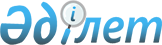 Об утверждении норм образования и накопления коммунальных отходов по Камыстинскому районуРешение маслихата Камыстинского района Костанайской области от 10 августа 2022 года № 159. Зарегистрировано в Министерстве юстиции Республики Казахстан 22 августа 2022 года № 29202
      В соответствии с подпунктами 2) пункта 3 статьи 365 Экологического кодекса Республики Казахстан, приказом Министра экологии, геологии и природных ресурсов Республики Казахстан от 1 сентября 2021 года № 347 "Об утверждении Типовых правил расчета норм образования и накопления коммунальных отходов" (зарегистрирован в Реестре государственной регистрации нормативных правовых актов под № 24212) Камыстинский районный маслихат РЕШИЛ:
      1. Утвердить нормы образования и накопления коммунальных отходов по Камыстинскому району согласно приложению к настоящему решению.
      2. Настоящее решение вводится в действие по истечении десяти календарных дней после дня его первого официального опубликования. Нормы образования и накопления коммунальных отходов по Камыстинскому району
					© 2012. РГП на ПХВ «Институт законодательства и правовой информации Республики Казахстан» Министерства юстиции Республики Казахстан
				
      Секретарь Камыстинского районного маслихата 

С. Кстаубаева
Приложениек решению маслихатаот 10 августа 2022 года№ 159
№
Виды объектов накопления коммунальных отходов
Расчетная единица
Годовая норма накопления коммунальных отходов, м3
1.
Домовладения благоустроенные и неблагоустроенные
1 житель
1,89
2,16
2.
Гостиницы, санатории, дома отдыха
1 место
1,20
3.
Детские сады, ясли и другие дошкольные учреждения
1 место
1,40
4.
Учреждения, организации, офисы, конторы, банки, отделения связи
1 сотрудник
1,12
5.
Поликлиники, медицинские центры
1 посещение
0,008
6.
Больницы, прочие лечебно-профилактические учреждения
1 койко-место
0,81
7.
Школы и другие учебные заведения
1 учащийся
0,28
8.
Рестораны, кафе, прочие увеселительные заведения и учреждения общественного питания
1 посадочное место
0,86
9.
Театры, кинотеатры, концертные залы, ночные клубы, казино, залы игровых автоматов, интернет-кафе, компьютерные клубы
1 посадочное место
0,36
10.
Музеи, выставки
1 м2 общей площади
0,081
11.
Стадионы, спортивные площадки
1 место по проекту
0,070
12.
Спортивные, танцевальные и игровые залы
1 м2 общей площади
0,13
13.
Продовольственные и промышленно-товарные магазины, смешанные магазины
1 м2 торговой площади
0,83
14.
Рынки, торговые павильоны, киоски, лотки
1 м2 торговой площади
0,24
15.
Аптеки
1 м2 торговой площади
0,24
16.
Автостоянки, автомойки, АЗС
1 машино-место
1,65
17.
Автомастерские
1 работник
1,58
18.
Парикмахерские, косметические салоны
1 рабочее место
1,05
19.
Мастерские ювелирные, по ремонту обуви, часов
1 м2 общей площади
0,24
20.
Бани, сауны
1 м2 общей площади
0,36